ГЛАВАмуниципального образования «Сельское  поселение  ФЕДИНСКОЕ»Воскресенского муниципального района Московской областиП О С Т А Н О В Л Е Н И Е от  22 декабря 2016 г. № 53Об утверждении муниципальной целевой программы«Оформление права собственности на муниципальное имущество муниципального образования «Сельское поселение Фединское» Воскресенского муниципального района Московской области на 2017-2019 годы»      В соответствии со статьей 179 Бюджетного кодекса Российской Федерации, Федеральным законом от 06.10.2003 № 131-ФЗ «Об общих принципах организации местного самоуправления в Российской Федерации», руководствуясь Уставом муниципального образования «Сельское поселение Фединское», Постановлением Главы муниципального образования «Сельское поселение Фединское» от 22.12.2017г. №48 «Об утверждении «Порядка принятия решения о разработке, формировании и реализации муниципальных программ муниципального образования «Сельское поселение Фединское» Воскресенского муниципального района Московской области» муниципальных программ муниципального образования «Сельское поселение Фединское» Воскресенского муниципального района Московской области»,ПОСТАНОВЛЯЮ:1. Утвердить муниципальную программу «Оформление права собственности на муниципальное имущество муниципального образования «Сельское поселение Фединское» Воскресенского муниципального района Московской области на 2017-2019 годы» согласно приложению к настоящему постановлению.2. Предусмотреть бюджетные ассигнования на реализацию муниципальной программы «Оформление права собственности на муниципальное имущество муниципального образования «Сельское поселение Фединское» Воскресенского муниципального района Московской области на 2017-2019 годы» при формировании проекта бюджета муниципального образования «Сельское поселение Фединское» на 2017 год и на плановый период 2018 и 2019 годов.3. Установить, что в ходе реализации муниципальной программы «Оформление права собственности на муниципальное имущество муниципального образования «Сельское поселение Фединское» Воскресенского муниципального района Московской области на 2017-2019 годы» при формировании проекта бюджета муниципального образования «Сельское поселение Фединское», мероприятия и объемы их финансирования подлежат корректировке с учетом возможностей средств бюджета муниципального образования «Сельское поселение Фединское».4. Контроль за исполнением настоящего постановления возложить на заместителя главы администрации Ефременкова М.А.5. Обнародовать настоящее постановление посредством размещения на официальном сайте администрации муниципального образования «Сельское поселение Фединское» в сети «Интернет».Глава муниципального образования«Сельское поселение Фединское»                                                             Дорошкевич И.А.Приложение № 1                                                        к постановлению главы муниципального образования«Сельское поселение Фединское»                                               от  22 декабря 2016 г. № 53Муниципальная целевая программа «Оформление права собственности на муниципальное имущество муниципального образования «Сельское поселение Фединское» Воскресенского муниципального района Московской области на 2017-2019 годы»П А С П О Р Тмуниципальной целевой программы «Оформление права собственности на муниципальное имущество муниципального образования «Сельское поселение Фединское» Воскресенского муниципального района Московской области на 2017-2019 годы»Общая характеристика сферы реализации муниципальной программы.Надлежащее оформление права собственности, своевременная техническая инвентаризация муниципальной собственности является залогом целостности всего муниципального имущества.Основной проблемой в сфере оформления права муниципальной собственности на объекты недвижимости, является устаревшая или отсутствие какой-либо технической документации. Наличие технического паспорта на объект недвижимости является обязательным требованием при проведении государственной регистрации права муниципальной собственности, оформления земельного участка под объектом недвижимости.Кроме того, проведение технической инвентаризации позволит установить точную площадь муниципальных нежилых помещений, выявить перепланированные и реконструированные объекты. Вместе с тем данная процедура позволит выявить расположенные на территории предприятий и учреждений нежилые здания и сооружения, самовольные постройки.Потребность проведения технической инвентаризации объясняется, прежде всего, необходимостью включения их в реестр муниципального имущества в качестве самостоятельных объектов учета, государственной регистрации права муниципальной собственности и передаче их в пользование.Государственная регистрация права муниципальной собственности осуществляется с 01.01.1999 года согласно Федеральному закону от 21.07.1997 № 122-ФЗ «О государственной регистрации прав на недвижимое имущество и сделок с ним».Согласно пункту 7 статьи 3 Федерального закона от 25.10.2001 № 137-ФЗ "О введении в действие Земельного кодекса Российской Федерации" приватизация зданий, строений, сооружений без одновременной приватизации земельных участков не допускается, вследствие чего возникает необходимость проведения работ по формированию земельных участков для приватизации муниципального имущества.Для оформления правоустанавливающих документов на земельные участки под объекты, находящиеся в муниципальной собственности (школы, детские сады, поликлиники, больницы, диспансеры и т.д.), переданные муниципальным учреждениям в оперативное управление или безвозмездное пользование, необходимо закончить кадастровые работы по земельным участкам, занятым соответствующими муниципальными объектами.В соответствии со статьей 6 Земельного кодекса Российской Федерации объектами земельных отношений являются:- земля, как природный объект и природный ресурс;- земельные участки;- части земельных участков.В соответствии со статьей 11.1 Земельного Кодекса Российской Федерации земельным участком является часть земной поверхности, границы которой определены в соответствии с федеральными законами. Формирование земельного участка - выполнение в отношении земельного участка в соответствии с требованиями, установленными Федеральным законом от 24.07.2007 № 221-ФЗ «О государственном кадастре недвижимости» работ, в результате которых обеспечивается подготовка документов, содержащих необходимые для осуществления государственного кадастрового учета сведения о таком земельном участке (кадастровые работы), осуществление государственного кадастрового учета такого земельного участка.Федеральным законом от 17.04.2006 № 53-ФЗ "О внесении изменений в Земельный кодекс Российской Федерации, Федеральный закон "О введении в действие Земельного кодекса Российской Федерации", Федеральным законом "О государственной регистрации прав на недвижимое имущество и сделок с ним" и признании утратившими силу отдельных положений законодательных актов Российской Федерации" внесены изменения в Земельный кодекс Российской Федерации и в Федеральный закон от 25.10.2001 N 137-ФЗ "О введении в действие Земельного кодекса Российской Федерации", в связи с чем появилась реальная возможность регистрации права собственности на землю за муниципальным образованием.Для целей регистрации права собственности на земельные участки следует провести кадастровые работы по земельным участкам под объекты, находящиеся в муниципальной собственности, и которые в соответствии с действующим законодательством относятся к собственности муниципального образования.Для регистрации объектов недвижимости в органах юстиции требуется проведение паспортизации с целью уточнения технических характеристик объекта и изготовление кадастровых паспортов.2. Прогноз развития соответствующей сферы реализации муниципальной программы.Муниципальная собственность – это имущественный комплекс муниципального образования, в который входят земельные участки, движимое и недвижимое имущество. В категорию «недвижимое имущество» входят жилой и нежилой фонд, коммунальные сети, различного рода сооружения. Надлежащее оформление права собственности, своевременная техническая инвентаризация муниципальной собственности является залогом целостности всего муниципального имущества муниципального образования «Сельское поселение Фединское». Кроме того, проведение технической инвентаризации позволит установить точную площадь муниципальных нежилых помещений, выявить перепланированные и реконструированные объекты. Вместе с тем данная процедура позволит выявить расположенные на территории поселения нежилые здания и сооружения, самовольные постройки.Потребность проведения технической инвентаризации объясняется, прежде всего, необходимостью включения их в реестр муниципального имущества в качестве самостоятельных объектов учета, государственной регистрации права муниципальной собственности и передаче их в пользование.Для целей регистрации права собственности на земельные участки за муниципальным образованием «Сельское поселение Фединское» следует провести кадастровые работы по земельным участкам под объектами, находящиеся в муниципальной собственности, и которые в соответствии с действующим законодательством относятся к собственности муниципального образования.Для регистрации объектов недвижимости в органах государственной регистрации требуется проведение паспортизации с целью уточнения технических характеристик объекта и изготовление кадастровых паспортов.Часть объектов муниципального недвижимого имущества (здания, строения, сооружения, помещения) имеют устаревшую техническую документацию или не имеют ее вовсе, не проходили техническую инвентаризацию и не состоят на государственном кадастровом учете. Выявляемые бесхозяйные объекты недвижимости должны быть идентифицированы с оформлением землеустроительного дела и технического плана (плана описания) – документов, подтверждающих факт существования объекта недвижимости. Как следствие, объекты недвижимости не используются как полноценный актив, что является сдерживающим фактором инвестиционной активности и развития предпринимательства на территории муниципального образования «Сельское поселение Фединское».Для оформления права муниципальной собственности на муниципальные и бесхозяйные объекты необходимы финансовые затраты на выполнение таких необходимых работ как:1) изготовление технической документации на муниципальные объекты капитального строительства в количестве;2) оформление межевых планов земельных участков под муниципальными объектами;3) изготовление технической документации, межевание земельных участков под бесхозяйными объектами.3. Описание целей и задач муниципальной программыЦель муниципальной целевой программы - создание условий для эффективного использования и вовлечения в хозяйственный оборот объектов недвижимости, свободных земельных участков, бесхозяйного имущества.Задачи муниципальной целевой программы: - повышение эффективности процесса управления муниципальным имуществом;- привлечение в муниципальную собственность бесхозяйного имущества;- проведение работ по государственному кадастровому учету земельных участков и объектов капитального строительства;- пополнение доходной части бюджета муниципального образования «Сельское поселение Фединское»;- инвентаризация, паспортизация, регистрация и корректировка реестра муниципального имущества для создания условий эффективного его использования;- государственная регистрация права муниципальной собственности на объекты недвижимости и внесение изменений в ЕГРП.Целевыми показателями (индикаторам) эффективности реализации муниципальной целевой программы являются:1)​ Увеличение доли имущественных ресурсов в доходах бюджета.2)​ Вовлечение ранее неиспользуемого (бесхозяйного) имущества в социально-экономическом процессе на территории муниципального образования «Сельское поселение Фединское».3)​ Сокращение негативных социальных факторов и чрезвычайных ситуаций на подведомственной органам местного самоуправления территории.4)​ Развитие социальной и инженерной инфраструктуры на территории муниципального образования «Сельское поселение Фединское».4.   Планируемые результаты реализации муниципальной программы с указанием  показателейМероприятия по реализации Программы:  - оформление права муниципальной собственности на все объекты недвижимости муниципальной собственности;- установление границ земельных участков, в соответствии с требованием земельного законодательства, формируемых для муниципальных нужд сельского поселения, а также с целью реализации вопросов местного значения;- разграничение государственной собственности на землю и регистрация права собственности на земельные участки за муниципальным образованием Проведение кадастровых работ по земельным участкам под объекты недвижимого имущества, с целью увеличения доли земельных участков, на которые зарегистрировано право муниципальной собственности  к общему количеству земельных участков под объектами муниципальной собственности;- увеличение доли площади земельных участков, являющихся объектами налогообложения  земельным налогом, в общей площади территории сельского поселения; - приватизация муниципального имущества, проведение кадастровых работ по формированию земельных участков в рамках прогнозного плана приватизации муниципального имущества муниципального образования;- повышение эффективности использования муниципального имущества при сдаче в аренду муниципальных зданий, помещений, сооружений;- упорядочение и уточнение технических характеристик муниципального имущества и его регистрации в органах юстиции (относительно паспортизации объектов недвижимости с целью регистрации в органах юстиции;           5. Оценка эффективности реализации ПрограммыОценка эффективности реализации муниципальной целевой программы осуществляется муниципальным заказчиком муниципальной целевой программы – Администрацией муниципального образования «Сельское поселение Фединское»проводится ежегодно в течение всего срока ее реализации.Показателями результативности по задаче «Оформление права муниципальной собственности на все объекты муниципальной недвижимости» являются:а) увеличение доли муниципальных объектов недвижимости, имеющих технические и кадастровые паспорта;б) увеличение доли поставленных на кадастровый учет земельных участков под объектами недвижимости находящихся в муниципальной собственности; в) увеличение доли муниципальных объектов недвижимости, право муниципальной собственности, на которые зарегистрировано.Оценка эффективности реализации муниципальной целевой программы производится путем сопоставления фактически достигнутых показателей с целевыми - плановыми показателями.Эффективность реализации муниципальной целевой программы оценивается как соотношение фактически достигнутых результатов к целевым - плановым показателям, утвержденным программой, по следующей формуле: 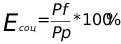 , где:Есоц – эффективность реализации муниципальной целевой программы;If – фактический показатель, достигнутый в ходе реализации муниципальной целевой программы;Ip – целевой - плановый показатель, утвержденный муниципальной целевой программойПри достижении показателем уровня, равного 100% и более от установленного значения, эффективность реализации муниципальной целевой программы признается высокой, от 80% до 100% - средней, при значении менее 80% - низкой.Приложение к программе «Оформление права собственности на муниципальное имущество муниципального образования «Сельское поселение Фединское» Воскресенского муниципального района Московской области на 2017-2019 годы»ПЕРЕЧЕНЬ МЕРОПРИЯТИЙ ПРОГРАММЫ Муниципальной программы «Оформление права собственности на муниципальное имуществомуниципального образования «Сельское поселение Фединское»Воскресенского муниципального района Московской области на 2017-2019 годы»Цели муниципальной программыОсновной целью Программы является оформление права муниципальной собственности на все объекты муниципального имущества муниципального образования «Сельское поселение Фединское» Воскресенского муниципального района Московской областиОсновной целью Программы является оформление права муниципальной собственности на все объекты муниципального имущества муниципального образования «Сельское поселение Фединское» Воскресенского муниципального района Московской областиОсновной целью Программы является оформление права муниципальной собственности на все объекты муниципального имущества муниципального образования «Сельское поселение Фединское» Воскресенского муниципального района Московской областиОсновной целью Программы является оформление права муниципальной собственности на все объекты муниципального имущества муниципального образования «Сельское поселение Фединское» Воскресенского муниципального района Московской областиОсновной целью Программы является оформление права муниципальной собственности на все объекты муниципального имущества муниципального образования «Сельское поселение Фединское» Воскресенского муниципального района Московской областиЗадачи муниципальной программы- изготовление технической документации на объекты недвижимого имущества (технические и кадастровые паспорта), и последующая регистрация права муниципальной собственности на такие объекты в отделе Управления Федеральной службы государственной регистрации, кадастра и картографии по Московской области;

- получения кадастровых выписок, кадастровых паспортов земельных участков и кадастровых планов территорий, необходимых для оформления права муниципальной собственности на земельные участки в отделе Управления Федеральной службы государственной регистрации, кадастра и картографии, а также для проведения инвентаризации земель сельского поселения;

- инвентаризация, паспортизация и оформление бесхозного имущества.- изготовление технической документации на объекты недвижимого имущества (технические и кадастровые паспорта), и последующая регистрация права муниципальной собственности на такие объекты в отделе Управления Федеральной службы государственной регистрации, кадастра и картографии по Московской области;

- получения кадастровых выписок, кадастровых паспортов земельных участков и кадастровых планов территорий, необходимых для оформления права муниципальной собственности на земельные участки в отделе Управления Федеральной службы государственной регистрации, кадастра и картографии, а также для проведения инвентаризации земель сельского поселения;

- инвентаризация, паспортизация и оформление бесхозного имущества.- изготовление технической документации на объекты недвижимого имущества (технические и кадастровые паспорта), и последующая регистрация права муниципальной собственности на такие объекты в отделе Управления Федеральной службы государственной регистрации, кадастра и картографии по Московской области;

- получения кадастровых выписок, кадастровых паспортов земельных участков и кадастровых планов территорий, необходимых для оформления права муниципальной собственности на земельные участки в отделе Управления Федеральной службы государственной регистрации, кадастра и картографии, а также для проведения инвентаризации земель сельского поселения;

- инвентаризация, паспортизация и оформление бесхозного имущества.- изготовление технической документации на объекты недвижимого имущества (технические и кадастровые паспорта), и последующая регистрация права муниципальной собственности на такие объекты в отделе Управления Федеральной службы государственной регистрации, кадастра и картографии по Московской области;

- получения кадастровых выписок, кадастровых паспортов земельных участков и кадастровых планов территорий, необходимых для оформления права муниципальной собственности на земельные участки в отделе Управления Федеральной службы государственной регистрации, кадастра и картографии, а также для проведения инвентаризации земель сельского поселения;

- инвентаризация, паспортизация и оформление бесхозного имущества.- изготовление технической документации на объекты недвижимого имущества (технические и кадастровые паспорта), и последующая регистрация права муниципальной собственности на такие объекты в отделе Управления Федеральной службы государственной регистрации, кадастра и картографии по Московской области;

- получения кадастровых выписок, кадастровых паспортов земельных участков и кадастровых планов территорий, необходимых для оформления права муниципальной собственности на земельные участки в отделе Управления Федеральной службы государственной регистрации, кадастра и картографии, а также для проведения инвентаризации земель сельского поселения;

- инвентаризация, паспортизация и оформление бесхозного имущества.Координатор муниципальной программыАдминистрация муниципального образования «Сельское поселение Фединское»Администрация муниципального образования «Сельское поселение Фединское»Администрация муниципального образования «Сельское поселение Фединское»Администрация муниципального образования «Сельское поселение Фединское»Администрация муниципального образования «Сельское поселение Фединское»Муниципальный заказчик муниципальной программыАдминистрация муниципального образования «Сельское поселение Фединское»Администрация муниципального образования «Сельское поселение Фединское»Администрация муниципального образования «Сельское поселение Фединское»Администрация муниципального образования «Сельское поселение Фединское»Администрация муниципального образования «Сельское поселение Фединское»Перечень подпрограмм-----Источники финансового обеспечения  муниципальной программы, втом числе по годамРасходы: тыс. рублейРасходы: тыс. рублейРасходы: тыс. рублейРасходы: тыс. рублейРасходы: тыс. рублейИсточники финансового обеспечения  муниципальной программы, втом числе по годамВсего201720182019Средства бюджета муниципального образования «Сельское поселение Фединское»5700,02800,01400,01500,0Средства федерального бюджетаСредства бюджета Московской областиИные межбюджетные трансфертыВнебюджетные источникиПланируемые результаты реализации муниципальной программы- увеличение количества муниципальных объектов недвижимости, имеющих свидетельства о государственной регистрации права собственности;

- увеличение количества земельных участков прошедших кадастровый учёт и оформление в собственность сельского поселения Фединское;

- оформление бесхозного имущества.- увеличение количества муниципальных объектов недвижимости, имеющих свидетельства о государственной регистрации права собственности;

- увеличение количества земельных участков прошедших кадастровый учёт и оформление в собственность сельского поселения Фединское;

- оформление бесхозного имущества.- увеличение количества муниципальных объектов недвижимости, имеющих свидетельства о государственной регистрации права собственности;

- увеличение количества земельных участков прошедших кадастровый учёт и оформление в собственность сельского поселения Фединское;

- оформление бесхозного имущества.- увеличение количества муниципальных объектов недвижимости, имеющих свидетельства о государственной регистрации права собственности;

- увеличение количества земельных участков прошедших кадастровый учёт и оформление в собственность сельского поселения Фединское;

- оформление бесхозного имущества.- увеличение количества муниципальных объектов недвижимости, имеющих свидетельства о государственной регистрации права собственности;

- увеличение количества земельных участков прошедших кадастровый учёт и оформление в собственность сельского поселения Фединское;

- оформление бесхозного имущества.№ п/п Мероприятия по реализации программы (подпрограммы)ИсточникифинансированияВсего тыс.руб.Объем финансирования по годам, тыс.руб.Объем финансирования по годам, тыс.руб.Объем финансирования по годам, тыс.руб.Ответственный за выполнение мероприятий программ№ п/п Мероприятия по реализации программы (подпрограммы)ИсточникифинансированияВсего тыс.руб.2017 год2018 год2019 годОтветственный за выполнение мероприятий программ123456781Оценка недвижимости Администрация муниципального образования «Сельское поселение Фединское»1.1.Признание прав и регулирование отношений по муниципальной собственностиБюджет сельского поселения1200,0300,0400,0500,01.2.Увеличение стоимости имущества казны4500,02500,01000,01000,0Итого по программе:5700,02800,01400,01500,0